Název školy: 	ZŠ a MŠ T. G. Masaryka FulnekAutor :			Mgr. Miroslava GelnarováNázev :			VY_42_INOVACE_M.2.4-22Vzdělávací obor: 	Matematika a její aplikaceTéma : 			Přirozená čísla a početní operace s nimi, pamětné sčítání a odčítání desítek, doplňování číselné řady, vyznačení čísla na číselnou osu Doporučený ročník: 2.Anotace:	Materiál obsahuje pracovní list, v němž si děti ověřují získané znalosti a dovednosti Číslo projektu:	CZ.1.07/1.4.00/21.0903	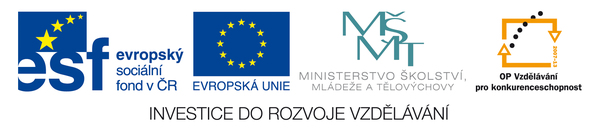 Co už známe – číselná osa, pamětné sčítání desítek.Jméno: ………………………………………………………………………………………………Doplň v řádcích chybějící čísla.Vyznač a zapiš daná čísla na číselné ose: 20, 24, 31, 35, 4671, 77, 83, 89, 94             70                          75                         80	90 18                                     25                         30	40Vypočítej:70 + 30 =		10 + 90 =		90 – 70 =		80 – 30 =80 + 20 =		30 + 40 =		60 – 50 =		50 – 10 =60 + 10 =		40 + 40 =		100 – 10 =		90 – 60 =50 + 40 =		80 + 20 =		100 – 90 =		80 – 70 =555663648992353828314041626378